附件二一、交通路线指南1.深圳宝安机场至平安金融学院附近：驾车路线：机场高速南路至沈海高速，到清湖立交转至珠三角环线高速，到观光路至泗黎路即可到达平安金融学院。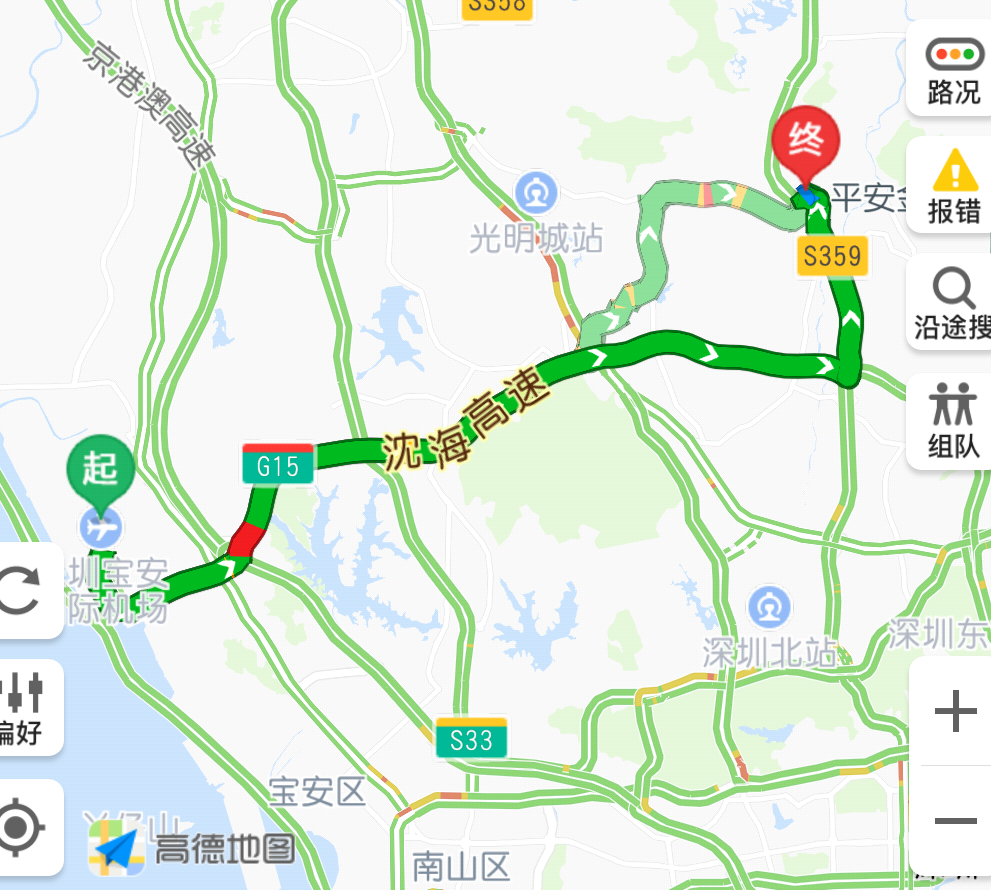 公交路线：至机场新航站楼乘坐机场四线，在龙华汽车站下车，转乘M424路或高峰专线47号线（开往白花洞方向）至永勤厂下车，步行15分钟可到达平安金融学院。2.深圳北站至平安金融学院附近：驾车路线：沿民康路开至珠三角环线高速，向北到观光路至泗黎路即可到达平安金融学院。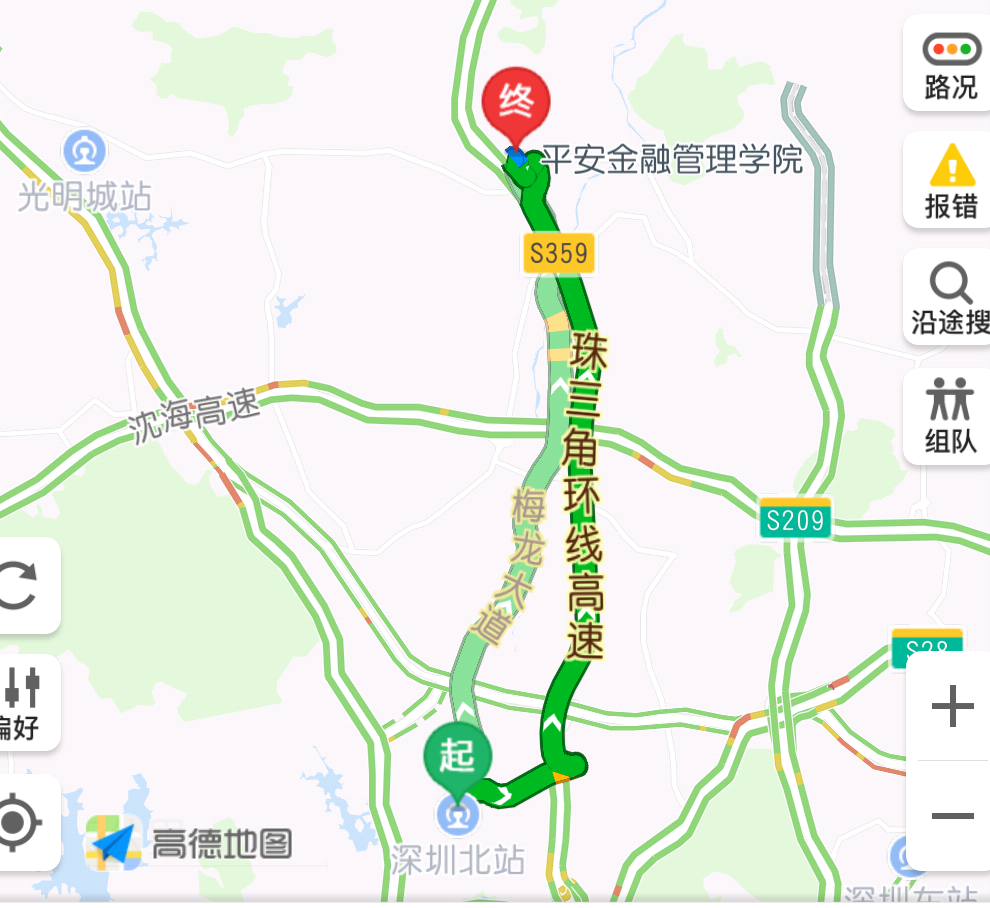 公交路线：乘坐高峰专线149路（开往清湖地铁站方向）至清湖地铁站下车，换乘M510路（开往观澜茗语华苑方向）至围仔小区站下车，步行8分钟即可到达平安金融学院。二、深圳平安金融学院附近推荐酒店酒店名称：维也纳酒店（深圳观澜观湖园店）酒店地址：深圳 龙华区 泗黎路513号 ，近桂月路。酒店总机：0755-28013555携程预订参考价格：200-300元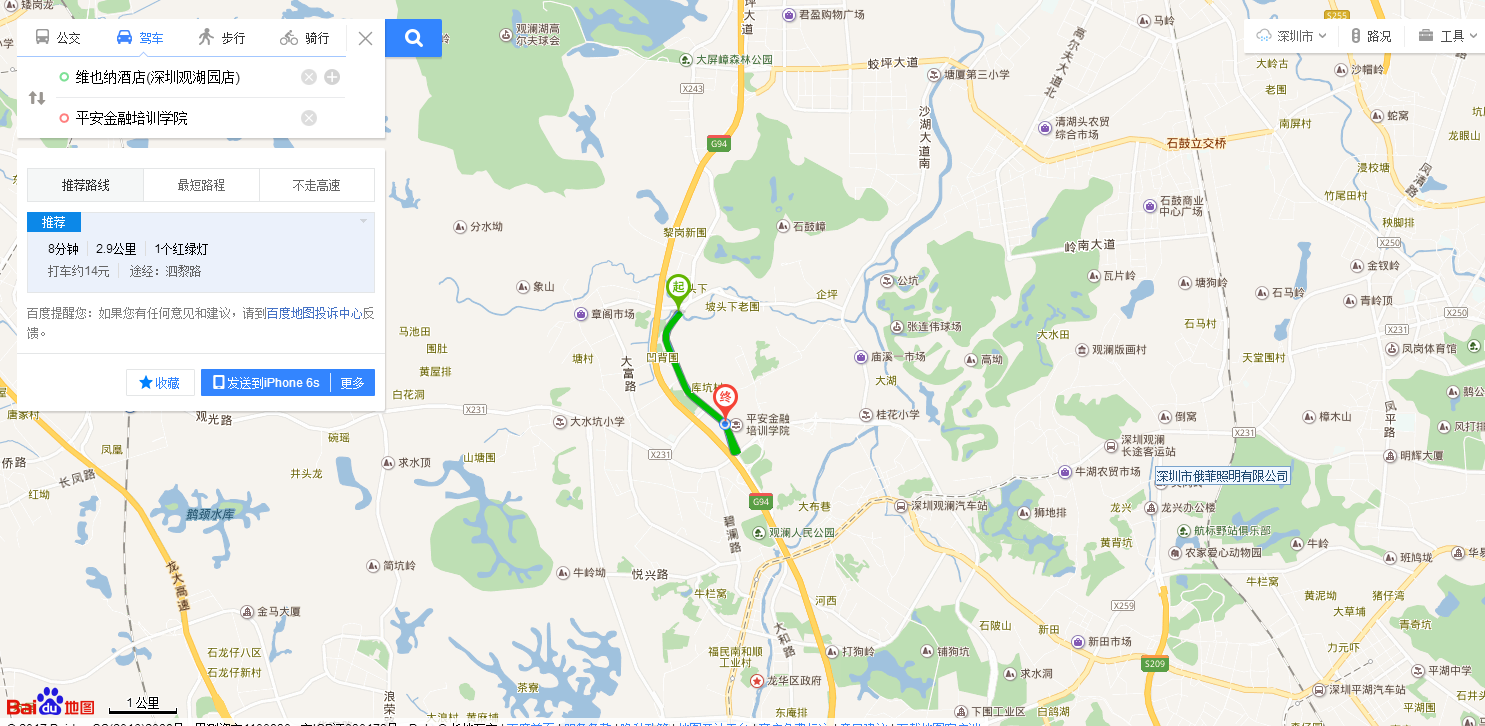 酒店名称：深圳硬石酒店酒店地址：深圳 龙华区 观澜高尔夫大道9号，近观澜湖乡村俱乐部。酒店总机：0755-33952888 携程预订参考价格：600-900元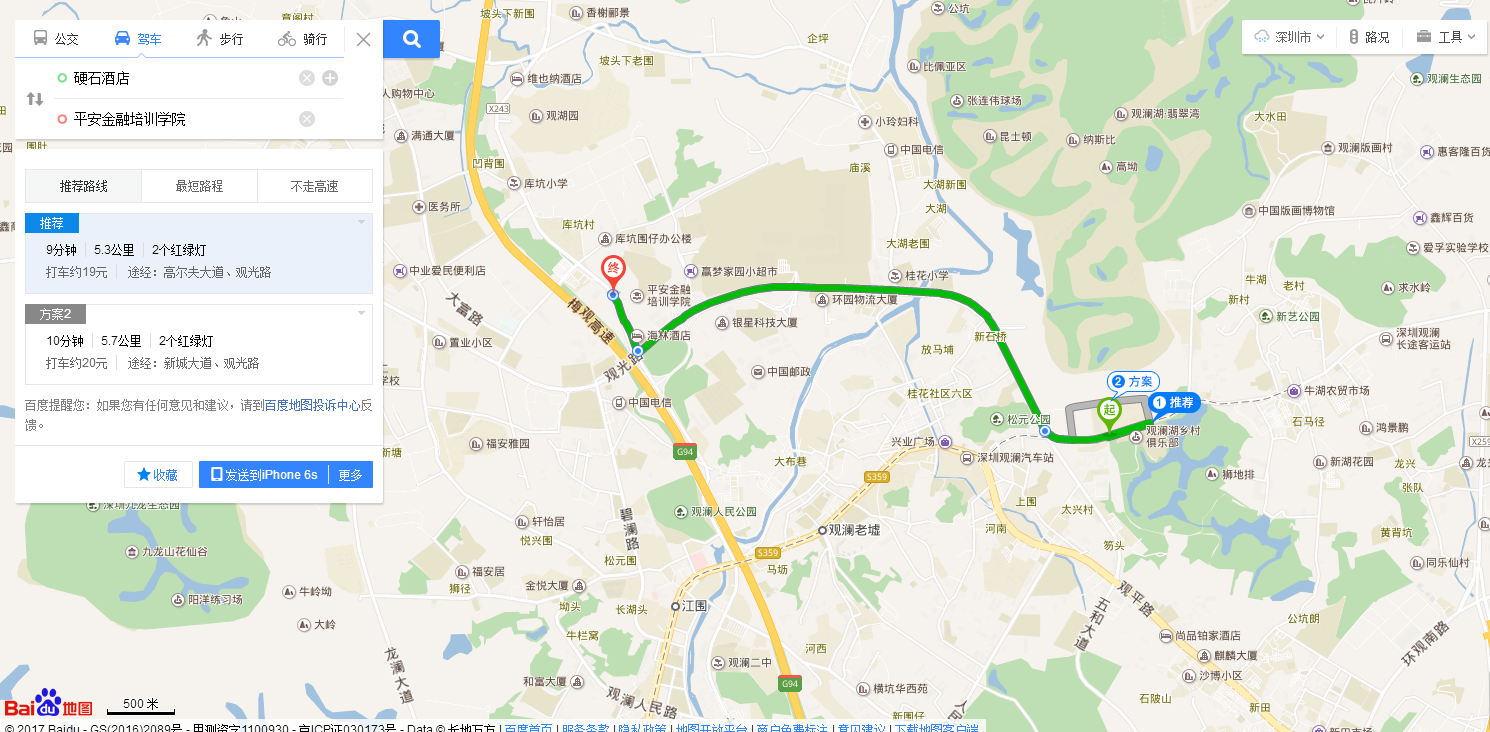 